Bản mô tả công việc kỹ sư lâm nghiệpTHÔNG TIN TUYỂN DỤNG NHANHChức vụ:Nhân viên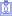 Kinh nghiệm:1 - 2 năm kinh nghiệm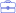 Hình thức làm việc:Toàn thời gian cố định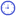 Yêu cầu bằng cấp:Đại học trở lên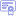 Yêu cầu giới tính:Không yêu cầu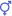 Ngành nghề: Kỹ thuật Xây dựng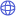 MÔ TẢ CÔNG VIỆCChức năng và phạm vi công việc
- Tham gia xây dựng trình Bộ Nông nghiệp và PTNT chiến lược, quy hoạch, kế hoạch, dự án, đề án của ngành, của Viện về phát triển lâm nghiệp;
- Điều tra cơ bản lâm nghiệp, đo đạc, xây dựng bản đồ;
- Quy hoạch lâm nghiệp, quy hoạch phát triển kinh tế - xã hội nông thôn miền núi;
- Thiết kế lâm nghiệp và hạ tầng kinh tế - xã hội khu vực nông thôn;
- Xây dựng, cập nhật, duy trì, quản lý cơ sở dữ liệu về tài nguyên rừng;
- Tham gia nghiên cứu, ứng dụng khoa học và công nghệ trong lâm nghiệp;
- Tham gia đào tạo, bồi dưỡng, tập huấn về chuyên môn nghiệp vụ điều tra quy hoạch rừng;
- Hợp tác với các tổ chức trong nước và quốc tế về điều tra rừng, môi trường rừng, biến đổi khí hậu và phát triển lâm nghiệp;
- Tham gia thực hiện các chương trình, dự án đầu tư, đề tài nghiên cứu  khoa học và chuyển giao công nghệ liên quan đến điều tra quy hoạch rừng;
- Hoạt động tư vấn, dịch vụ và chuyển giao công nghệ trong lâm nghiệp;
- Tham gia cung cấp thông tin khoa học, công nghệ và môi trường, phát hành tạp chí, bản tin điện tử chuyên ngành.Công việc thực hiện cụ thể 
- Tham gia trong việc triển khai thu thập thông tin về hiện trạng rừng và đất lâm nghiệp; kinh tế xã hội ở địa phương nơi công tác;
- Xử lý số liệu, dữ liệu phục vụ cho việc xây dựng báo cáo;
- Phối hợp với các cán bộ khác trong việc triển khai thực hiện khi có yêu cầu cụ thể;
- Tham gia các lĩnh vực, công việc khác khi có yêu cầu.YÊU CẦU CÔNG VIỆC
- Tốt nghiệp Đại học các chuyên ngành có liên quan
- Có kiến thức chuyên môn về cây công trình, cây cảnh quan
- Năng động, chăm chỉ, tích cực học hỏi
- Thành thạo phần mềm Excel, Word, Google Sheet, Google Docs,...
- Có khả năng đi công tác trong ngày tại các dự án- Ưu tiên:
+ Ứng viên là con em đồng bào dân tộc thiểu số; ứng viên sống và làm việc ở vùng sâu, vùng xa, vùng đặc biệt khó khăn;
+ Ứng viên biết khai thác, sử dụng được các phần mềm cơ bản về bản đồ, viễn thám (GIS, Mapinfor, GPS…);
+ Ứng viên có kinh nghiệm làm việc nhóm, làm việc trong các dự án về phát triển lâm nghiệp;
+ Ứng viên có khả năng sử dụng Tiếng Anh.QUYỀN LỢI CÔNG VIỆC- Mức lương thỏa thuận (7tr-9tr/tháng)- Được nghỉ ngày lễ, tết theo quy định của nhà nước, được hưởng đầy đủ các chế độ theo quy định của pháp luật
- Được làm việc trong môi trường chuyên nghiệp, thể hiện năng lực
- Được trang bị đầy đủ trang thiết bị trong quá trình làm việc
- Có cơ hội thăng tiến, thay đổi thu nhập theo năng lựcHỒ SƠ XIN VIỆC-  Đơn xin việc (viết tay);
-  Sơ yếu lý lịch tự thuật có xác nhận của địa phương;
-  Giấy khám sức khỏe (không quá 6 tháng);
-  Bản sao giấy khai sinh; Các giấy tờ tuỳ thân (GCMND, sổ hộ khẩu…)
-  Bản sao bằng tốt nghiệp đại học, thạc sỹ (nếu có);
-  Bản sao chứng chỉ tiếng Anh, tin học;